ПРОФИЛЬ: БАНКОВСКОЕ ДЕЛОКафедра: Кафедра финансового рынка и финансовых институтовПреимущества подготовки: Репутация  и опыт – НГУЭУ выпускает специалистов для банков с 1996 года. Регулярное взаимодействие с бизнесом и властью. Настоящая практика во время учебы + помощь в трудоустройстве. Ежегодная всероссийская студенческая олимпиада по банковскому делу. Возможность продолжить обучение в магистратуре по программам «Банки и банковская деятельность» и аспирантуре.Преподаватели: практикующие банкиры, эксперты, ученые. Вакансии: специалист по кредитованию, кредитный аналитик, консультант по банковским продуктам, специалист по пластиковым картам и зарплатным проектам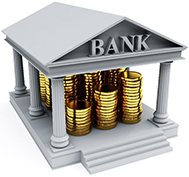 ПРОФИЛЬ: ФИНАНСОВЫЕ РЫНКИКафедра: Кафедра финансового рынка и финансовых институтовПреимущества подготовки: Партнерство с финансовыми институтами и разработчиками профессиональных программ. Мероприятия для профессионального и научного сообщества – Финансовые среды. Организация всероссийских студенческих проектов: олимпиада по рынку ценных бумаг, кубок губернатора НСО по биржевому рынку. Возможность продолжить обучение в магистратуре по программам «Финансовый рынок и финансовый инжиниринг» и аспирантуре.Вакансии:  трейдер, финансовый советник, инвестиционный консультант, специалист бэк-офиса.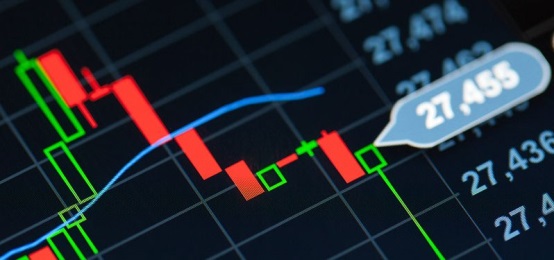 ПРОФИЛЬ: ЭКОНОМИКА ПРЕДПРИЯТИЙ И ОРГАНИЗАЦИЙКафедра: Кафедра инноваций и предпринимательстваПреимущества подготовки: Профессиональные знания по методикам сбора и анализа данных для проведения конкретных экономических расчетов; аналитике полученных результатов и обоснованию выводов; составлению экономических разделов планов развития организаций; Возможности для продолжения обучения: Магистратура по направлению: «Экономика», профиль «Экономика фирмы»; Аспирантура по направлению: «Экономика предпринимательства».Преподаватели:  Дисциплины читают как преподаватели (с многолетним опытом работы, научными степенями и учёными званиями), так и практики – руководители частных и государственных компаний и структур.Вектор карьеры выпускников направления: карьера в экономической; финансовой; маркетинговой; производственной; аналитической; педагогической; предпринимательской; социальной и некоммерческой; государственного и муниципального управления и прочих сферах деятельности.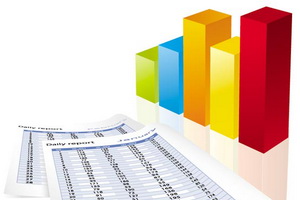 ПРОФИЛЬ «БУХГАЛТЕРСКИЙ УЧЕТ, АНАЛИЗ И АУДИТ»Цель основной образовательной программы — подготовка квалифицированных специалистов, обладающих широким экономическим кругозором, совокупностью экономических знаний и компетенций для успешной работы в бухгалтерских, аудиторских, контрольно-ревизионных, экономических, финансовых и аналитических службах организаций различных видов экономической деятельности и форм собственности, органах государственной и муниципальной власти.Области профессиональной деятельности бакалавров:бухгалтерские, аудиторские, контрольно-ревизионные, экономические, финансовые, маркетинговые, производственно-экономические и аналитические службы организаций различных видов экономической деятельности и форм собственности;финансовые, кредитные и страховые организации;аудиторские организации;органы государственной и муниципальной власти;государственные и муниципальные организации;органы государственного и муниципального контроля и надзора;общеобразовательные учреждения, образовательные учреждения начального профессионального, среднего профессионального, высшего профессионального и дополнительного профессионального образования.Кафедра КУиФ проводит обучение бакалавров по направлению подготовки 38.03.01 "Экономика" (профиль "Корпоративный финансовый анализ" и профиль "Корпоративное налоговое консультирование"). Преимущества обучения на кафедре КУиФ:Кафедра готовит высококвалифицированных специалистов, обладающих глубокими знаниями и навыками корпоративного финансового и налогового анализа.Выпускники обладают необходимыми компетенциями в области финансов и налогообложения для участия в выработке рекомендаций и принятия управленческих решений, основанных на комплексном анализе состояния организаций.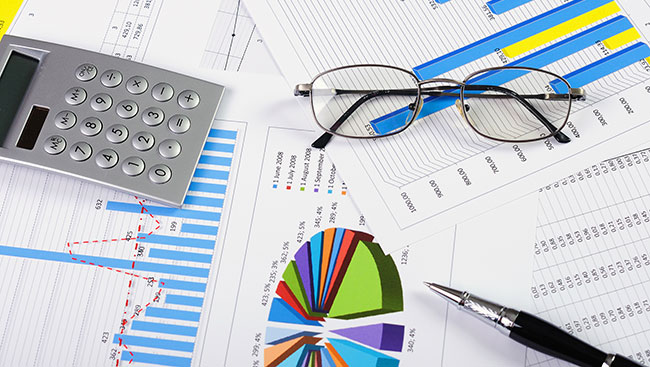 ПРОФИЛЬ "КОРПОРАТИВНЫЙ ФИНАНСОВЫЙ АНАЛИЗ"Направления деятельности выпускников профиля:анализ деятельности компании;анализ финансовой информации;анализ целесообразности заключения договоров;сбор экономической, юридической и отраслевой информации, а также финансовых отчетов компании;проведение финансовых исследований;оценка уровня финансового риска;подготовка рекомендаций о времени инвестирования и операциях купли-продажи;отслеживание основных тенденций развития рынка.Вектор карьеры выпускников профиля:экономист финансовый консультант финансовый менеджер 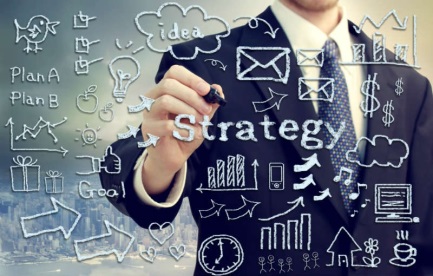 финансовый аналитик 